Вебинар  "Оказание доврачебной помощи при угрожающих жизни состояниях" ПрограммаДата проведения: 22.11.2022 г.Место проведения: Семинар проводится на базе Портала webinar.ru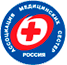 Общероссийская общественная организацияАссоциация медицинских сестер России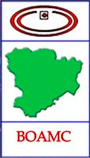 Общественная организацияВолгоградская областная Ассоциация медицинских сестер10.00-10.20Доклад: Виды, условия и формы оказания медицинской помощи в РФ. Непрерывность и преемственность оказания медицинской помощи. Докладчик: Аржевикина Марина Владимировна — старшая медицинская сестра ГУЗ "Клиническая больница скорой медицинской помощи № 15".10.20-10.35Доклад: Юридические аспекты оказания экстренной доврачебной помощи. Объем оказываемой экстренной помощи в зависимости от специальности в соответствии с профессиональными стандартами.Докладчик: Кончарова Наталья Николаевна - главная медицинская сестра ГБУЗ "Городская детская больница"10.35-10.50Доклад: Клинические признаки внезапных острых заболеваний и состояний, представляющие угрозу жизни человека. Методика сбора жалоб и анамнеза жизни и заболевания у пациентов или лиц, осуществляющих уходДокладчик: Поносова Мария Сергеевна, фельдшер СМП ГБУЗ "Калачевская центральная районная больница"10.50-11.05Доклад: Базовые правила оказания экстренной доврачебной помощи. Алгоритм оказания доврачебной помощи при угрожающих жизни состояниях.Докладчик: Чудин Константин Игоревич - старший фельдшер ГБУЗ "Клиническая станция скорой медицинской помощи" 11.05-11.20Ответы на вопросы.11.20-11.35Демонстрация практического навыка: Помощь при удушье вследствие обструкции дыхательных путей инородным телом. Прием Геймлиха для взрослого и ребенка Ведущий: Ростовцева Светлана Сергеевна - акушерка ГУЗ "Клиническая больница № 5" 11.35-11.50Демонстрация практического навыка: Базовая сердечно-легочная реанимация взрослого, ребенка. Ведущий: Кузнецова Марина Александровна, медицинский лабораторный техник ГБУЗ "Волгоградская областная клиническая больница № 1", Волгоград11.50-12.05Мастер-класс: Оказание доврачебной медицинской помощи при кровотечениях.Ведущий: Ладыгина Виктория Викторовна, медицинская сестра по физиотерапии ГБУЗ "Волгоградский областной клинический центр медицинской реабилитации"12.05-12.20Демонстрация практического навыка: Оказание доврачебной медицинской помощи при ожогахВедущий: Кутузова Татьяна Владимировна, главная медицинская сестра ГБУЗ "Волгоградский областной клинический кардиологический центр", Волгоград12.20-12.35Демонстрация практического навыка: Оказание доврачебной медицинской помощи при острой сосудистой недостаточности.Ведущий: Бердников Станислав Игоревич - фельдшер ГБУЗ "Клиническая станция скорой медицинской помощи" 12.35-13.00Финальная дискуссия